GESTIÓN ACADÉMICA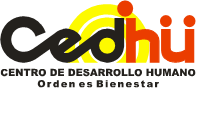 PLAN DE ACTIVIDADES VIRTUALES   PLATAFORMA ED.MODO 2020Fecha de envío:  29 de mayo DOCENTE:  ELIZABETH VALDERRAMA SERRANO 		NIVEL : BACHILLERATOPERIODO:  SEGUNDO                                                		SEMANA:  1 AL 5 DE JUNIOINDICADOR:  Comprende las características de las técnicas de conteo en un conjunto de datos y determina probabilidades.Cordialmente, LINEY ROA SANABRIA Rectora CURSO FECHA HORAASIGNATURATEMA ACTIVIDAD RECURSOSENLACE8A03/06/201ESTADÍSTICATaller SturgesCorrección taller Sturges.Prueba Edmodohttps://join.skype.com/Gqz095bbFhWz8B03/06/201ESTADÍSTICATaller SturgesCorrección taller Sturges.Prueba Edmodohttps://join.skype.com/HMVhbwK8vMPV8C03/06/201ESTADÍSTICATaller SturgesCorrección taller Sturges.Prueba Edmodohttps://join.skype.com/PDtvvVxaxJVW